Supplemental figuresFigure S1. 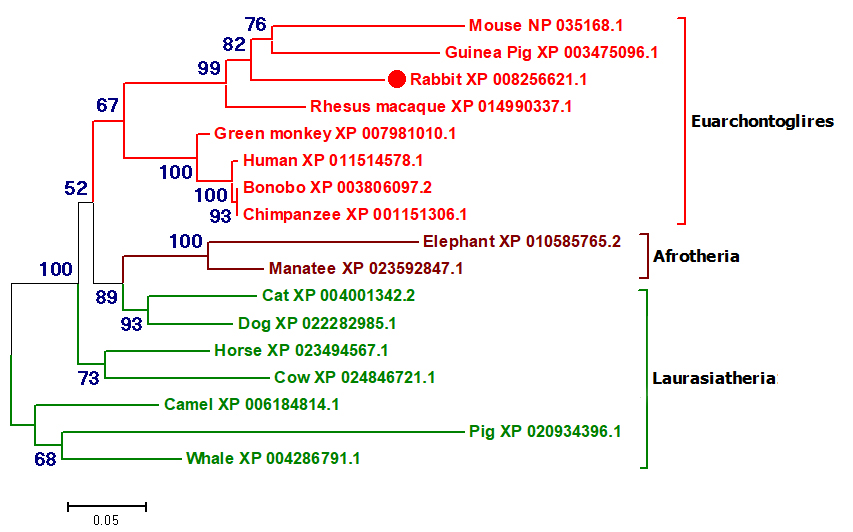 Figure S1. Evolutionary relationships of PAX4 gene in Eutheria.The evolutionary history was inferred using the Neighbor-Joining method (Saitou and Nei 1987). &#32 The optimal tree &#32with the sum of branch length = 1.64719055 &#32is shown. &#32 The percentage of replicate trees in which the associated taxa clustered together in the bootstrap test (1000 replicates) are shown next to the branches (Felsenstein 1985). &#32 The tree is drawn to scale, with branch lengths &#32in the same units as those of the evolutionary distances used to infer the phylogenetic tree. &#32 The evolutionary distances were computed using the JTT matrix-based method (Jones et al. 1992) and are in the units of the number of amino acid substitutions per site. &#32 The rate variation among sites was modeled with a gamma distribution (shape parameter = 6). The analysis involved 17 amino acid sequences. All positions with less than 95% site coverage were eliminated. That is, fewer than 5% alignment gaps, missing data, and ambiguous bases were allowed at any position. There were a total of 329 positions in the final dataset. Evolutionary analyses were conducted in MEGA7 (Kumar et al. 2016).Felsenstein, J., 1985 Confidence limits on phylogenies: An approach using the bootstrap. Evolution 39: 783–791. Jones, D. T., W. R. Taylor, and J. M. Thornton, 1992 The rapid generation of mutation data matrices from protein sequences. Comput. Appl. Biosci.8: 275–282. Kumar, S., G. Stecher, and K. Tamura, 2016 MEGA7: Molecular Evolutionary Genetics Analysis version 7.0 for bigger datasets. Mol. Biol. Evol. 33: 1870–1874. Saitou, N., and M. Nei, 1987 The neighbor-joining method: A new method for reconstructing phylogenetic trees. Mol. Biol. Evol. 4: 406-425. Figure S2.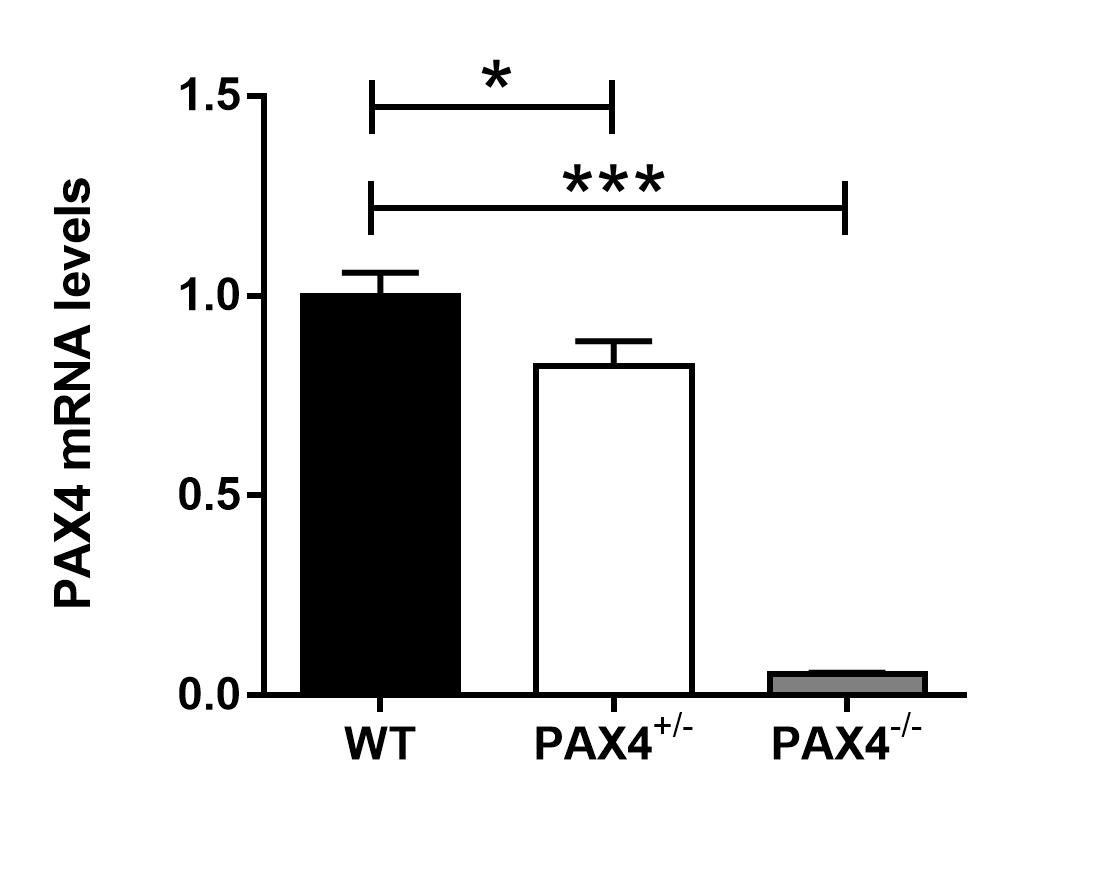 Figure S2. The gene expression of PAX4 was determined by qRT-PCR.WT, wild type control; PAX4+/-, heterozygous PAX4 gene knockout rabbits; PAX4-/-, homozygous PAX4 gene knockout rabbits. All experiments were repeated for three times for each gene. Data are presented as mean ± SEM, and analyzed by t-tests using Graphpad Prism software 6.0. * p < 0.05; *** p < 0.001. Figure S3.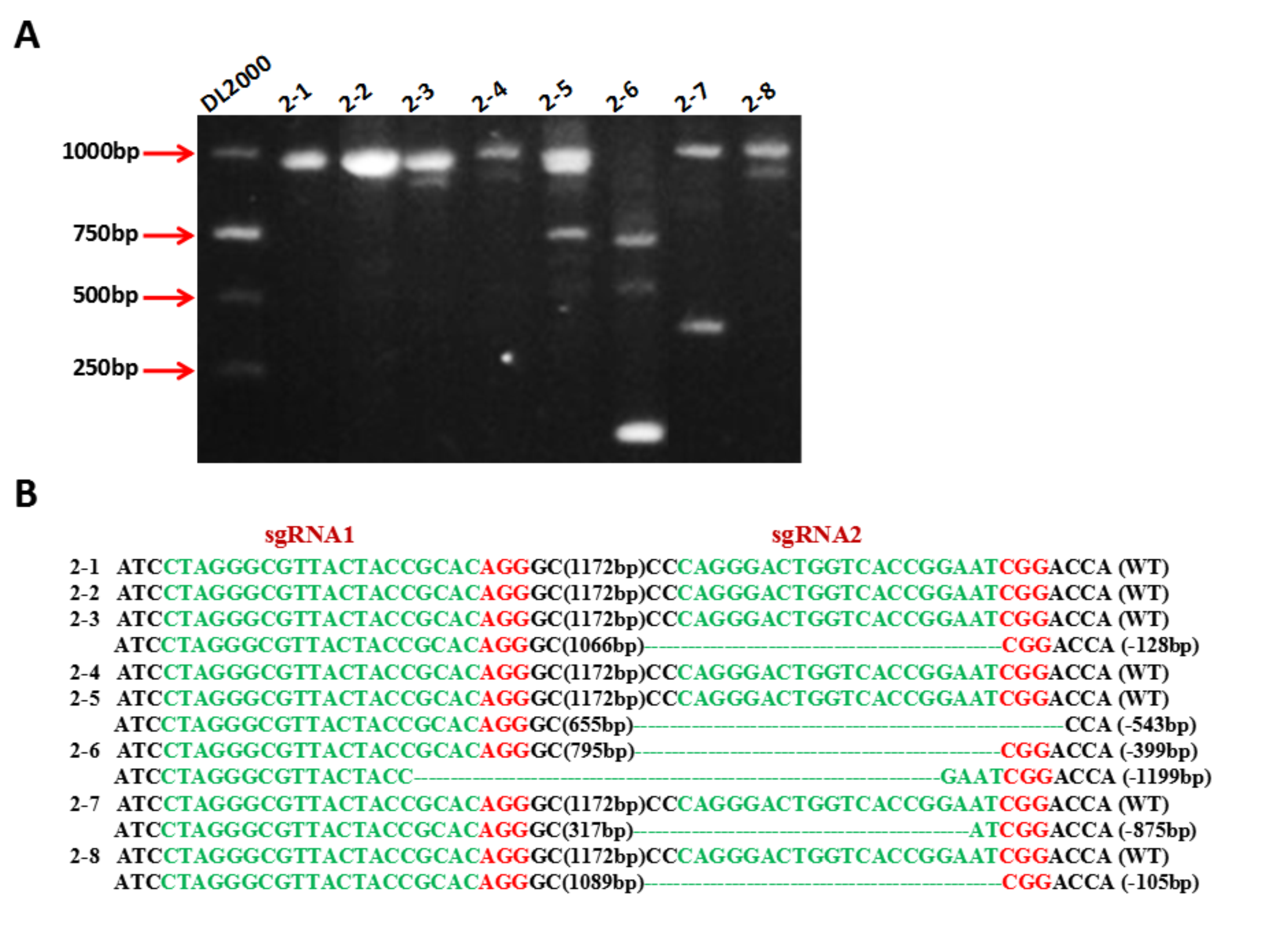 Figure S3. Mutation detection of 8 F0 rabbits obtained by T-cloning and Sanger sequencing. The sequences of sgRNAs are shown in green, the PAM sites are highlighted in red; deletions (-); WT, WT control. 2-1 - 2-8 represent the 8 pups used in this study.Supplemental tables:Table S1. The primers of potential off-target sites (POTS) used in this studyTable S2: Primers used for quantitative real-time RT-PCRTable S3: Results of urinalysisPotential Off Target SitePositionPCR Primers1CGAGGGCATCACTACCGCTCTGGchr4:-82175741F: CCGTCTATAATGCAGGGTTGTR: TACAGCTCATGGTGTTGTCCs1CCAGGCCCTTACTACCCCACTGGchrUN0:+6791F: CTGCCAGCTTCCTACTTCAGR: TCTACCCATACTCACCCTTCTCs1CTAGGGCATCACGACCTCACAGGchr18:+10523100F: CTGCAAGAAAGCTACAGCAAAGR: TAGATCAGAGAGTGAGGCAAGAs1GGAGGGCGTTGCTACTGCACAGGchr7:-90526418F: GAGGAGTGATGTGCTGAGACTAR: AAAGGAGCCGAACAGGTAGAs1CCAGGGCTTTGCTACGGCACTGGchrUN0:+3584352F: CCCTTCAGCCCAATGACTTR:GTCTCCTTTCCTATCCACACTTCs2TCTGGAGTGGTCACCGGAATGGGchr12:+75520987F:GGTGTAGTGAGGATGTCAGTATC R: CTGCCTTTCCTGGACAAATGs2AAGCCACTGGTCCCCGGAATGGGchr3:+41677265F:AGCCTTGAAACACAAGTCAGATAR: GGTCGTGGAAGAAAGAGAAAGGs2CAGAGACAGCTCACTGGAATAGGchr17:+28450946F: TATTCCCAGCTGTGGCTTAACR:CCAAGACTGAACCATGGAGATACs2CCGGGACTGAGCACCGGAAGGGGchrUN0:+67599F: TCCTGTGAGGGCGAGAGR: TAGGGAGGTGGAGCTGTGs2CAGGCGCTGTTCACCGAAATGGGchr4:+75062479F: TTCCGTCGGTGATGTTTCTCR: TAGCTGTCCCTCCCTCATCNamePrimersSequence(5’-3’)Produce size (bp)PAX4PAX4 - FPAX4 - RGGGCTCTTTGTGAATGGCCGTACCTTAAGGCTCCGGGAGAT108GAPDHGAPDH - FGAPDH - RTTCCACGGCAGGTCAAGGCGGGCACCAGCATCACCCCAC99RabbitsBLONITpHUROBILPRO (mg/dl)GLU (mg/dl)KET (mg/dl)WTNegativeNegative9.0NormalNegativeNegativeNegativeNegativePAX4+/-NegativeNegative9.0NormalNegativeNegativeNegative2.5±3.5PAX4-/-NegativeNegative5.0PositiveNegative1002000160